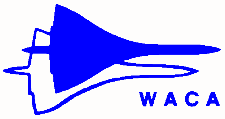 WORLD AIRLINES CLUBS ASSOCIATIONAssociate Membership Application FormGeneral Information and BenefitsFor Airline and Industry Companies/AssociationsAssociate Membership Application FormCompany/Association Name:      Address:	Street      	City      	State/County/Province      	Country      	Zip/Postal Code      Company/Association Representative’s Name: (first, last):      Company/Association Title:      Address (if different from above):	Street      	City      	State/County/Province      	Country      	Zip/Postal Code      E-mail:      Tel. No.:	Country code (   ) Area code (     )      On approval of this Application the following will act as the Associate Member’s WACA Representative:(Complete if different from above)Name (first, last):      Address:	Street      	City      	State/County/Province      	Country      	Zip/Postal Code      E-mail:      Tel. No. Business:	Country code (   ) Area code (     )      Tel. No. Home or Mobile:	Country code (   ) Area code (     )      In addition to the above, please provide a brief summary about the Company’s/Association’s activities:	(continued)Associate Membership Application Form (continued)The       (Company/Association) indicated above herewith applies for Associate Membership in the World Airlines Clubs Association and confirms by the signature of the Representative below to accept and to follow the Constitution and Bylaws of the World Airlines Clubs Association if the Associate Membership Application is accepted. The Company/Association also agrees to pay a joining fee of USD 100.00 to the account of the World Airlines Clubs Association within 30 days following receipt of the notification of acceptance. The current annual fee from the year following admittance is USD 500.00.________________________________________________	Signature of the Company/Association RepresentativePlace:      	Date (day/month/year):      Enclose:	A brief description of the Company/Association aims and objectives.Return the completed Associate Membership Application Form and enclosure to:World Airlines Clubs Associationc/o International Air Transport Association800 Place VictoriaP.O. Box 113MontrealQuebecCanada H4Z 1M1General Information and Benefits of MembershipEach Associate Member receives the official WACA publication WACA World News.Each Associate Member receives at least two issues per year of the Association’s directory: WACA Contact.Every year each Associate Member receives an annual report of the Association.Each Associate Member receives a Certificate of Membership on joining the Association.Each Associate Member is entitled to attend and be represented by a delegate at the Annual General Assembly.Each Associate Member is entitled to attend and be represented by a delegate at any Regional Meeting held in the Associate Member’s respective Region, i.e. European; Far East and Australasia; Latin America and Caribbean; Africa, Indian Ocean Islands and Middle East or North American.A number of international events are held each year hosted by different WACA Member Clubs for the benefit of the Association’s members.WACA believes in good communication between its membership and each Club and Associate Member receives a regular update of the Association’s activities via its Membership Messages.WACA’s charitable programmes are designed with the purpose of reminding its membership about the importance of having a social conscience in helping those less fortunate than ourselves.Through various WACA promotions, the Association endeavours to publicise the interline movement locally, nationally and internationally.Tickets can be purchased by the membership to participate in the WACA Grand Venture Bonanza: a raffle with prizes to be won throughout the year.A President is elected and three other members are appointed to form the WACA Council which administers the affairs of the Association. In addition, Auditors are elected and Associates appointed all of whom volunteer their time to ensure the smooth running of WACA.WACA has its world headquarters located in the International Air Transport Association (IATA) building in Montreal, Canada. It is staffed by the Administration Manager three days per week. The address and contact information is as follows:Administration ManagerWorld Airlines Clubs Associationc/o International Air Transport Association800 Place Victoria, P.O. Box 113Montreal, Quebec, Canada H4Z 1M1Tel. No.: +1 438-258-3243. Facsimile: +1 514-874-9200Website: www.waca.org. E-mail: info@waca.org